Northeast Regional 4-H Hippology Contest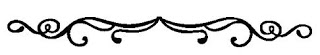 8:30 a.m.October 27, 2019Location:  Superintendent:  Mary Davis (mary.davis@unh.edu)Educational Objectives:To provide a place for youth to compete regionally while encouraging teamwork and self-confidence and focusing on the 4-H Mission of Mandates of Science, Healthy Living and Citizenship.To hold an event that is a capstone experience in itself; to provide a pathway to a future national experience.  The event will provide a realistic warm up event for those planning to attend the Eastern National 4-H Horse Roundup.To develop leadership by encouraging decision-making, teamwork, critical thinking and independence.Rules and Regulations:Each state is invited to enter a team of up to four contestants, and a second team and/or up to two individuals.  Teams may be selected by state approved procedure.  In teams in which there are four members, all will compete, but the member receiving the lowest overall score in each portion of the contest will be dropped from the team total for that contest portion.  Individuals whose scores are dropped from team totals will be eligible for individual awards. Teams consisting of three members will have no dropped score and all members’ scores will count in determining individual and team awards.Teams may be selected by any procedure which a state deems appropriate.Contestants must be at least 13 years of age, but not yet have achieved their 19th birthday on January 1st of the current year.  13 year old members are allowed on the second representative team of a state or as the sole representative(s) if no members or not enough members age 14 and over have been selected to participate.All contestants must be members of 4-H in the state they are representing during the year in which this event is held and eligibility must be certified by the State 4-H Extension Office. Contestants (including team alternates) may participate in only one contest per year at the Northeast Regional Contest.  Contestants may participate in any specific contest for no more than three years.Any 4-H member who has previously participated in the National 4-H Hippology contest as a team member or alternate is not eligible for this event.  Contestants are ineligible to participate if they are currently enrolled in college courses that provide specific training for hippology, serve on a collegiate hippology team or have participated in intercollegiate hippology events.Each state is requested to provide 1 additional adult to assist the contest for each team or partial team entered. Coaches serve as judges/scorers for the contest.  Each team is responsible for transportation to and from the venue(s).Reference Material:  All of the information covered in this contest may be found in one or more of the following publications:AYHC HIH                                                                                                                                            American Youth Horse Council. Horse Industry Handbook: A Guide to Equine Care and Management. Lexington, KY: American Youth Horse Council, 1993. AYHC HS                                                                                                                                        American Youth Horse Council. Horse Smarts: An Equine Reference & Youth Activity Guide.  Lexington, KY: American Youth Horse Council, 2017. GRIFFITHS                                                                                                                                     Griffiths, Jean T., and Susan Harris. Equine Science: Basic Knowledge for Horse People of All Ages. Gaithersburg, MD: Equine Network, Source Interlink Media, 2008. ISBN: 978-1-929164-42-4KAINER                                                                                                                                               Kainer, Robert A., and Thomas O. McCracken. Horse Anatomy: A Coloring Atlas. Loveland, CO: Alpine Blue Ribbon Books, 1998. ISBN: 978-1-57779-021-1LEWIS                                                                                                                                                          Lewis, Lon D. Feeding and Care of the Horse. Baltimore: Williams & Wilkins, 1995. ISBN: 978-0-683-04967-1NEWHOR                                                                                                                                                    Illustrated Dictionary of Equine Terms. Livermore, CO: New Horizons Equine Education Center, 1998. ISBN: 0-931866-88-XDover Saddlery Tack Catalog, current year. Apparel, tack and horse care items for the English rider. To request a free catalog, please visit https://www.doversaddlery.com or call toll free 1-888-234-6924.Schneider Saddlery Tack Catalog, current year. Apparel, tack and horse care items for the Western and English rider. To request a free catalog, please visit https://www.sstack.com or call toll free 1-800-365-1311.Other: Grains forages, and feed preparations used in this contest will be representatives of feeds utilized in horse rationsInformation sources:No source of information is infallible. At times the recommended reference books may list conflicting answers to a question.  Every effort will be made to eliminate such questions, however, in the event one slips in, the answer that appears in the most recently published (copyright date) reference book will be accepted as the correct answer.The Contest:Examination Phase – 100 points.  This phase of the contest will include:written exam – 50 pointsanatomy – 25 pointsprojected slides – 25 points Station Phase – 10 stations, 100 points.  This phase will consist of a series of stations or tables where contestants will respond to the requirements of the station.  Examples of stations which may be used include but not limited to:identifying various types of saddles (actual or pictured), parts of saddles, tack, bits, bridles, horse shoes, tools and equipment, grains and forages, internal and external parasites, blemishes, unsoundnesses, ages of equines based on teeth, etc.use of pulse rate, respiration rate, temperature, dehydration, anemia, etc. to assess horse healthmeasurements such as, but not limited to, wither height, shoe size, girth, collar size, gullet width, seat length of saddle, etc.Judging Phase – 100 points.  Contestants will be required to judge at least two classes – conformation and/or performance.  Live, pictorial or video/movie classes may be used.  Team Problems – 100 points. Timing for team problems – prepared team problem allows for 10 minutes to prepare a response, followed by 7 minutes to deliver, with 3 minutes allowed for questions.  Impromptu team problem is 7 minutes to deliver with 3 minutes for questions.  All teams will be presented with the same problem(s).  Each team will have equal time to discuss among themselves the problem(s), immediately after which they will have to present an oral solution or series of suggested procedures relative to the problem.  Each member of the team is encouraged to contribute to the oral presentation.  Evaluation will be based on the understanding of the problem, completeness of the response, the probability of success of the solution or procedures and the logic used in making the response.  The official may ask questions of any or all of the team members to clarify the presentation.  Examples of possible team problems might include:balancing a horse’s rationfarm management recommendations for breeding, training, boarding, nursery, lay-up, horse operationsconsiderations for the establishment of a new horse facility (stable to be used for a specific purpose)recommendations for selecting, locating and purchasing horses for specific usebehavior problems – causes, management of and correctionstraining and conditioning programs – equipment, schedules, methods, nutrition, problem avoidancebreeding an/or leasing contracts – specific clauses for insurance, liability, payments, care, termination, transport, etc.teaching lessons in horse management (specific subject to be announced) to a group of 9 to 11 year old beginner 4-H members – where, how long, how much information, hands-on experiences, reinforcement, testing, evaluationassembling or demonstrating the use of various horse equipmentTie Breaking:All ties, individual and team, will be broken using the following sequence:Overall scoreExamination score (includes both written test and anatomy section as well as slides)Station scoreJudging scoreIf further tie breaking is needed, the scores at each station, in order, may be used.Awards:Awards will be presented to the top 8 individuals in the Examination Phase, in the Station Phase, in the Judging Phase, and Overall.Each member of the top 8 teams in the Examination Phase, the Station Phase, the Judging Phase, Team Problems, and Overall will receive awards.  Awards will be given at the conclusion of all contests.  Contestants are asked to remain on site until all awards are presented.